В соответствии с Постановлением Губернатора Камчатского края от 13.04.2022 года «О внесении изменений в постановление Губернатора Камчатского края от 23.03.2015 № 27 «Об утверждении Положения об оплате труда работников государственных органов Камчатского края, замещающих должности, не являющиеся должностями государственной гражданской службы Камчатского края» ПРИКАЗЫВАЮ:1. Внести в приказ Агентства лесного хозяйства Камчатского края от 01.06.2015 № 323-пр «Об утверждении Положения об оплате труда работников, замещающих должности, не являющиеся должностями государственной гражданской службы Камчатского края» изменения: 1) преамбулу изложить в следующей редакции: «В соответствии с Законом Камчатского края от 20.11.2013 № 343 «О государственной гражданской службе Камчатского края» ПРИКАЗЫВАЮ:»; 2) утверждающую часть изложить в следующей редакции: «1. Утвердить Положение об оплате труда работников государственных
органов Камчатского края, замещающих должности, не являющиеся
должностями государственной гражданской службы Камчатского края, согласно приложению, к настоящему приказу.2. Контроль за исполнением настоящего приказа оставляю за собой.Руководитель Агентства                                                              	      Д.Б. Щипицын Лист согласования Исполнитель:Тюмина Наталья Владимировна(4152)25-83-60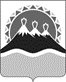 АГЕНТСТВО ЛЕСНОГО ХОЗЯЙСТВА КАМЧАТСКОГО КРАЯПРИКАЗАГЕНТСТВО ЛЕСНОГО ХОЗЯЙСТВА КАМЧАТСКОГО КРАЯПРИКАЗ                           2022 №           -пр            г. Петропавловск-КамчатскийО внесении изменений в приказ Агентства лесного хозяйства Камчатского края от 01.06.2015 № 323-пр «Об утверждении Положения об оплате труда работников, замещающих должности, не являющиеся должностями государственной гражданской службы Камчатского края» Должность согласующего лицаЗамечания к документуПодпись согласующего лицаФамилия согласующего лицаДата согласованияНачальник отдела экономики и бухгалтерского учетаЕ.В. ДомышеваНачальник отдела организационно-правового обеспеченияВ.Е. Литвиненко